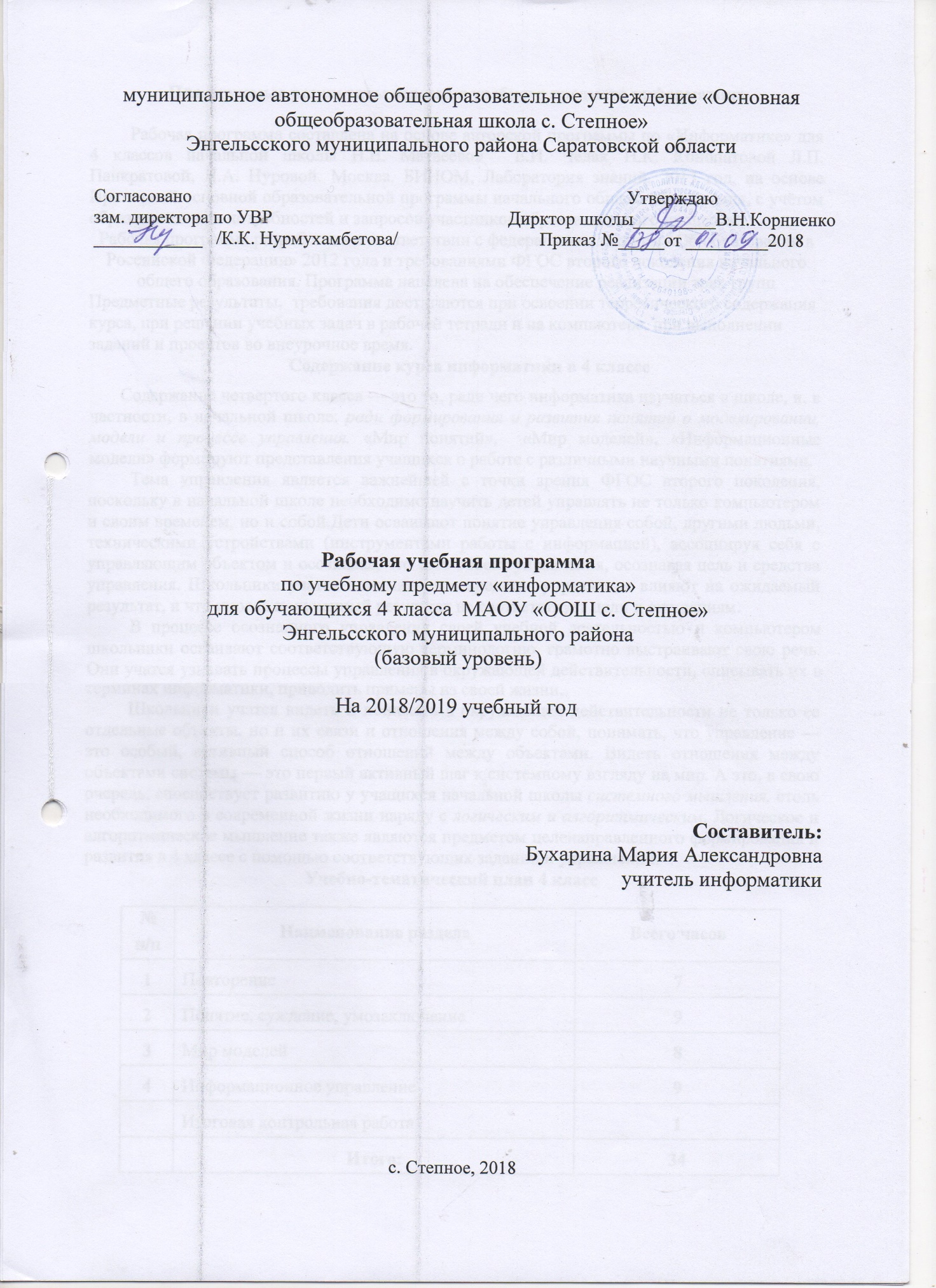 Планируемые результаты освоения учебного предмета информатикаРабочая программа составлена на основе авторской программы по «Информатике» для 4 классов начальной школы Н.В. Матвеевой,  Е.И. Челак, Н.К. Конопатовой Л.П. Панкратовой, Н.А. Нуровой. Москва, БИНОМ, Лаборатория знаний, 2013 год, на основе Примерной основной образовательной программы начального общего образования, с учётом образовательных потребностей и запросов участников образовательного процесса.Рабочая программа разработана в соответствии с федеральным законом «Об образовании в Российской Федерации» 2012 года и требованиями ФГОС второго поколения начального общего образования. Программа нацелена на обеспечение реализации трех группПредметные результаты,  требования достигаются при освоении теоретического содержания курса, при решении учебных задач в рабочей тетради и на компьютере, при выполнении заданий и проектов во внеурочное время.Содержание курса информатики в 4 классеСодержание четвертого класса — это то, ради чего информатика изучаться в школе, и, в частности, в начальной школе: ради формирования и развития понятий о моделировании, модели и процессе управления. «Мир понятий»,  «Мир моделей», «Информационные модели» формируют представления учащихся о работе с различными научными понятиями. Тема управления является важнейшей с точки зрения ФГОС второго поколения, поскольку в начальной школе необходимо научить детей управлять не только компьютером и своим временем, но и собой.Дети осваивают понятие управления собой, другими людьми, техническими устройствами (инструментами работы с информацией), ассоциируя себя с управляющим объектом и осознавая, что есть объект управления, осознавая цель и средства управления. Школьники учатся понимать, что средства управления влияют на ожидаемый результат, и что иногда полученный результат не соответствует цели и ожиданиям.В процессе осознанного управления своей учебной деятельностью и компьютером школьники осваивают соответствующую терминологию, грамотно выстраивают свою речь. Они учатся узнавать процессы управления в окружающей действительности, описывать их в терминах информатики, приводить примеры из своей жизни. Школьники учатся видеть и понимать в окружающей действительности не только ее отдельные объекты, но и их связи и отношения между собой, понимать, что управление — это особый, активный способ отношений между объектами. Видеть отношения между объектами системы — это первый активный шаг к системному взгляду на мир. А это, в свою очередь, способствует развитию у учащихся начальной школы системного мышления, столь необходимого в современной жизни наряду с логическим и алгоритмическим. Логическое и алгоритмическое мышление также являются предметом целенаправленного формирования и развития в 4 классе с помощью соответствующих заданий и упражнений.Учебно-тематический план 4 классКалендарно-тематическое планирование«Информатика » 4 класс, 35 часа (1 час/нед.)№ п/пНаименование разделаВсего часов1Повторение72Понятие, суждение, умозаключение 93Мир моделей84Информационное управление9Итоговая контрольная работа1Итого:34№ п/пТема (количество часов/контрольных работ)1Повторение 7/1Человек в мире информации. Действия с данными. Объект и его свойства. Отношения между объектами. Компьютер как система. Понимать: классификацию информации по способу воспроизведения (звуковая, зрительная, тактильная, обонятельной, вкусовая); классификацию по способу представления (текстовая, числовая, графическая, табличная); что человек обрабатывает информацию, а компьютер обрабатывает закодированные данные; что любые события, явления или предметы окружающей действительности  называют объектами; что существует взаимосвязь между объектами окружающего мира в виде отношений; что объекты одного класса образуют систему; что компьютер можно рассматривать как единую систему взаимосвязанных устройств.Знать: правила работы с компьютером и технику безопасности; основные источники  получения информации; что одну и ту же информацию можно представить разными способами: текстом, рисунком, таблицей, символами.Уметь: получать необходимую информацию об объекте из имеющегося источника; находить и называть отношения между объектами; классифицировать объекты по общему признаку; пользоваться электронными средствами обучения для достижения цели решения задачи.Контрольная работа «Повторение»2Понятие, суждение, умозаключение. 9/1Мир понятий. Деление понятий. Обобщение понятий. Отношения между понятиями. Понятия «истина» и « ложь». Суждение. Умозаключение.Учащиеся должны понимать: что с понятиями можно совершать различные действия: деление, обобщение; что понятие всегда находится в определенных отношениях между собой; что существуют  симметричные и не симметричные понятия; для чего используют диаграмму Эйлера; какими бывают отношения между понятиями (равнозначность, пересечение, подчинение); что существуют понятия «истина» и «ложь».Знать: о существовании 2 миров: мире объектов реальной действительности и мире понятий об этих объектах (виртуальный мир); что понятие – объект внутреннего виртуального мира; что такое суждение и умозаключение.Уметь: формулировать понятие; приводить примеры понятий; определять принадлежат ли термины к понятиям; обобщать понятия, делить понятия; приводить примеры отношений между понятиями; приводить примеры истинных суждений; приводить примеры ложных суждений; оценивать истинность высказывания.Контрольная работа по теме «Понятие, суждение, умозаключение»3Мир моделей. 8/1Модель объекта. Текстовая и графическая модели. Алгоритм как модель действий. Формы записи алгоритмов. Виды алгоритмов. Исполнитель алгоритмов. Компьютер как исполнитель.Знать: о понятии модели объектов, о возможных разновидностях моделей,  о понятии знаковой моделей; о целях создания модели; о понятиях «текстовая» и «графическая» модель; о понятиях «алгоритм» и « исполнитель алгоритмов»; о компьютере как исполнителе; о видах алгоритмов: линейных, с ветвлением, о способах записи алгоритмов: текстовом и графическом;  чем отличается исполнитель-человек от исполнителя – компьютера; о системе команд конкретного исполнителя; что такое компьютерная программа.Уметь: искать  информацию в имеющемся источнике; приводить примеры моделей; приводить примеры алгоритмов, выяснять, является ли последовательность действий алгоритмом; приводить примеры способов описания решения задачи; определять вид алгоритма; приводить примеры исполнителей; составлять простейшие алгоритмы в текстовой и графической форме; использовать  электронные образовательные ресурсы для решения  поставленной задачи.Контрольная работа по теме «Мир моделей»4Управление. 9/1Кто кем и зачем управляет. Управляющий объект и объект управления. Цель управления. Управляющее воздействие. Средства управления. Результат управления. Современные средства коммуникации.Знать:о понятиях «управление», «управляющий объект», «объект управления»; что управление объектами зависит от цели; что управление может происходить с помощью управляющих воздействий (словесных, знаковых, световых, звуковых и т.д); что управление может осуществляться не только непосредственно, но и с помощью современных средств коммуникации.Уметь:узнавать ситуации, связанные с управлением объектами; называть цель управления для конкретного случая; приводить примеры управляющих воздействий и управляющих сигналов; приводить примеры современных средств коммуникации; пользоваться электронными образовательными ресурсами для решения поставленной задачи.Контрольная работа по теме «Управление». Итоговая контрольная работа. 1№ урокаТемаурокаДата проведенияКорректировка1Техника безопасности при работе на компьютереЧеловек в мире информации2Действия с данными3Объект и его свойства4Отношения между объектами5Компьютер как система6Документ  и способы его создания Повторение.Подготовка к контрольной работе7Контрольная работа по теме «Повторение»8Мир понятий9Деление понятия10Обобщение понятий11Отношения между понятиями12Понятия «истина» и «ложь»13Суждение14Умозаключение15Повторение по теме «Суждение, умозаключение, понятие»16Контрольная работа по теме «Суждение, умозаключение, понятие»17Модель объектаПравила ТБ18Текстовая и графическая модели19Алгоритм как модель действий20Формы записи алгоритмов. Виды алгоритмов21Исполнитель алгоритма22Компьютер как исполнитель23Повторение по теме «Мир моделей»24Контрольная работа по теме «Мир моделей»25Кто кем и зачем управляет26Управляющий объект и объект управления27Правила ТБ. Цель управления28Управляющее воздействие29Средство управления30Результат управления31Современные средства коммуникации32Повторение по теме «Управление»33Контрольная работа по теме «Управление»34Повторение изученного